מגמת הנדסת תוכנה- קבלהמסמך זה יפרט את הנושאים הבאיםמבחן קבלה למגמהמידע כללי על המגמהשאלות נפוצות שנתקלתי בהםמבחן קבלההמבחן הנו אחד התנאים לקבלה למגמה.למבחן יכולים לגשת אותם התלמידים המשובצים מראש למגמה.המבחן יתקיים ביום ראשון- 30 באוגוסט בשעה 12:00 בתיכון אחד העםהמבחן הנו עם חומר פתוח אך לא ניתן להשתמש במחשב הניתן לתכנות.חשוב להדגישהמבחן יבנה על בסיס מקורות המידע המוגדרים במסמך זה בלבד. כל תשובה שתתבסס על נתונים שאינם ממה שהוגדר כאן- לא יתקבל גם אם הוא נכון והקוד שהתלמיד כתב עובדהנושאים למבחןכנסו לקישור הבאhttps://www.tau.ac.il/~csedu/yesodot.htmlסעיפים 4 5 הנמצאים מתחת הכותרת יסודות מדעי המחשב בשפת #C הנם קישורים לחומרי הלימוד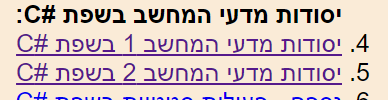 סביבת העבודהככלל מומלץ ללמוד את הנושאים למבחן תוך כדי התנסות מעשית על המחשב.אנו נעבוד עם סביבת העבודה הקרויה visual studio community edition 2017חובה שיהיה לכם חשבון אישי במיקרוסופט. ללא זאת- התוכנה תינעל לכם לאחר 30 ימי התנסותהורדת התוכנהלאחר פתיחת חשבון במיקרוסופטכנסו לקישור הבאhttps://visualstudio.microsoft.com/בסרגל הכלים העליון בחרו ב  downloads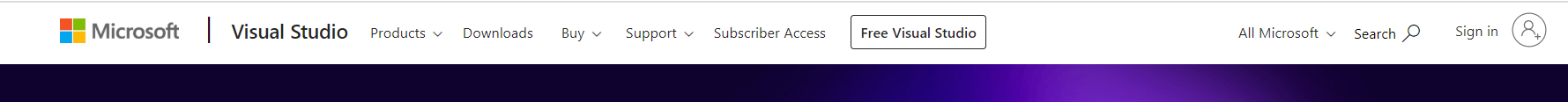 מיקרוסופט דואגים תמיד לשווק את הגירסאות הכי אחרונות שלהם אבל לא מונעים מאיתנו להשתמש גם בגרסאות חדשות יותרבתחתית העמוד תמצאו את החלק הבא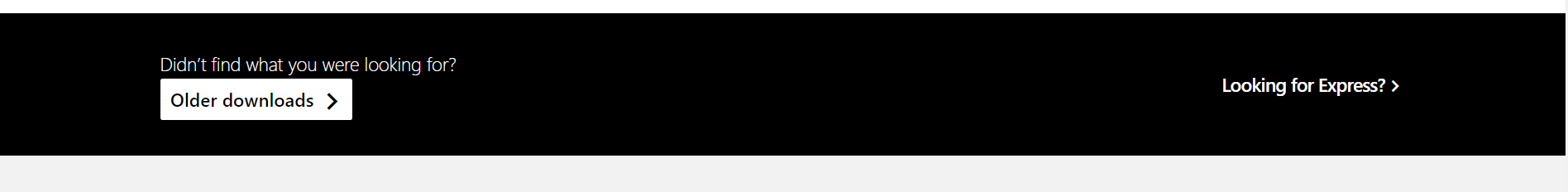 לחצו על older downloadsיפתח חלון חדש. גללו לתחתית העמוד. שם תמצאו את החלק הבא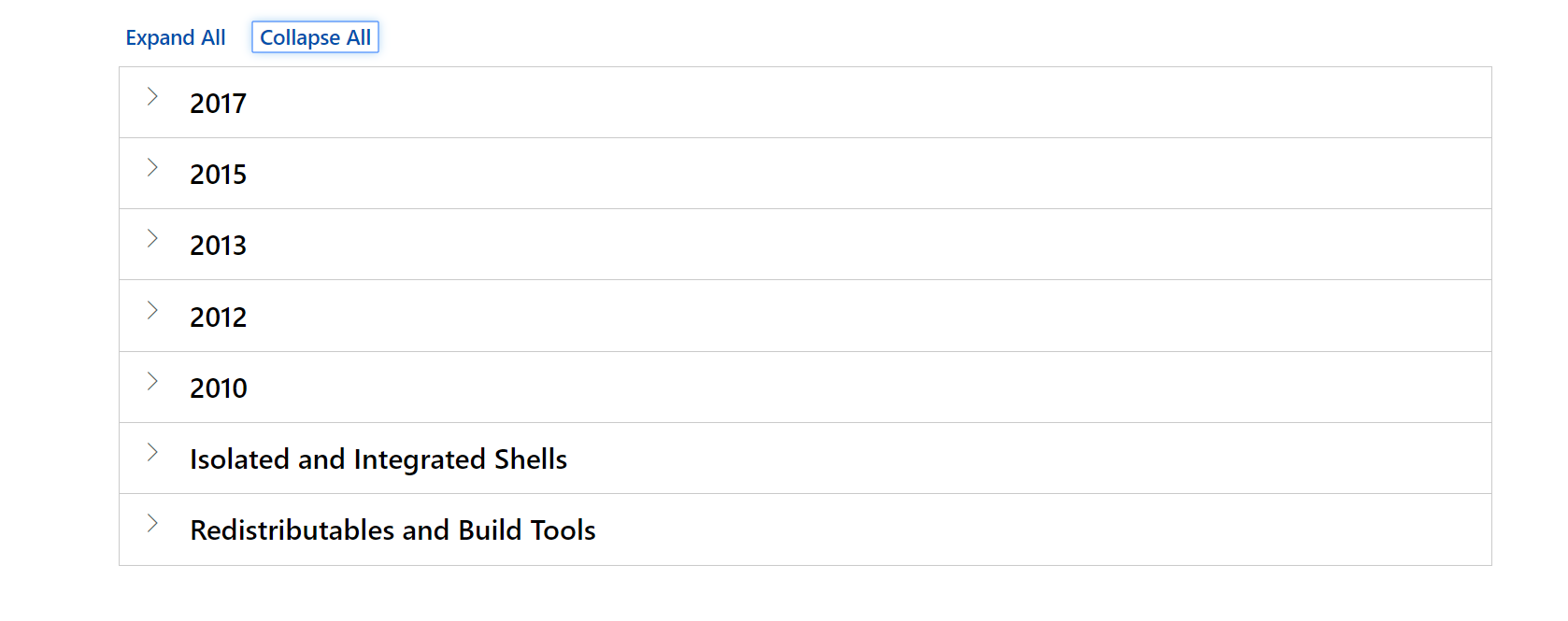 לחצו על 2017 והתחילו בהורדהלאחר ההורדההתחילו בהתקנה.תוך כדי ההתקנה תתבקשו לבחור הרחבות המופיעות בחלון הבא. סמנו את כל מה שמוקף בעיגול אדום.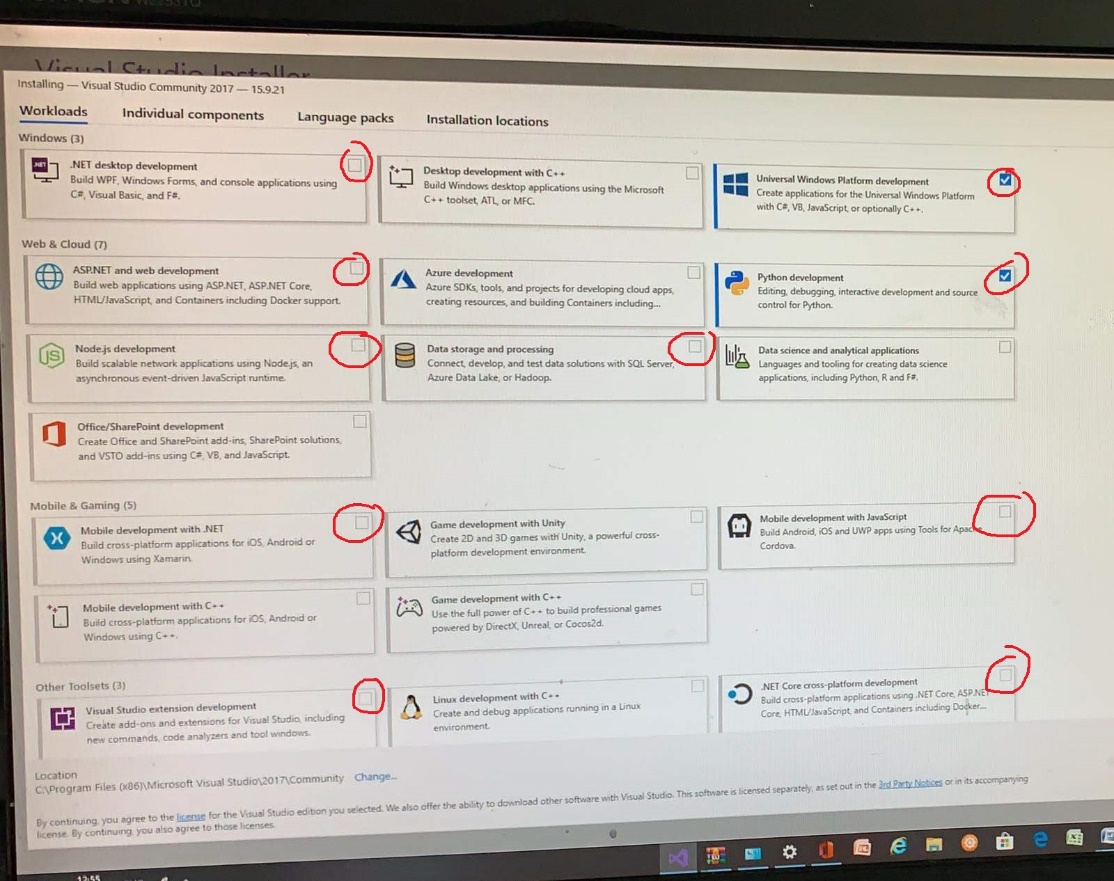 לאחר מכן – אשרו את כל מה שקובץ ההתקנה מבקש מכם. קחו בחשבון שזהו תהליך הדורש זמן רב עד לסיומו.בהצלחהמידע כללי על המגמהתלמידי המגמה לומדים בסך הכל לקראת 5 יחידות במדעי המחשב + 5 יחידות בעבודת גמר בחלופה כלשהיא שתיבחר על ידי ביהס והצוות המקצועי.את המידע המפורט על החלופות השונות ניתן למצוא בקישור הבאhttp://cms.education.gov.il/EducationCMS/Units/MadaTech/csit/TochnitLimudim/tichon/ogdantekem_handesatohna.htmבכיתה יוד התלמידים לומדים את יסודות האלגוריתמיקה והתכנות בשפת סי שארפ בנוסף התלמידים לומדים שליש מהזמן את אחת החלופות של יחידת המעבדה- כאשר החלופה שנבחרה היא שפת התכנות אסמבליבכיתה יא התלמידים משלימים את הנושאים הנדרשים לבחינת הבגרות דהיינו מבנה נתונים ותכנות מונחה עצמים OOP .במקביל התלמידים מתחילים ללמוד את הנושאים אשר יובילו אותם בסוף יב להגיש את עבודת הגמר אשר עליו הם ייבחנו מול בוחן חיצוני.מבחן הכניסה נועד לאפשר לביהס לקבל את התלמידים אשר הוכיחו את רצונם העז להצליח במגמה ואת יכולותם בחקר ולימוד עצמי.הצלחה במגמה מאפשרת לתלמידים קבלת תעודה מדעית טכנולוגית אך ורק בשילוב עם מקצוע מדעי נוסף ( פיזיקה/כימיה/ ביולוגיה) ומתמטיקה ברמה מוגברת . מידע  אודות המגמה ניתן למצוא בקישורים הבאים http://cms.education.gov.il/EducationCMS/Units/MadaTech/csit/odot/https://onedrive.live.com/?authkey=%21AGK76I1okXn2V%2Dk&cid=06F0235431B4328C&id=6F0235431B4328C%2198926&parId=6F0235431B4328C%2198924&o=OneUpמפורסמים שישכנעו אתכם- מדוע זה כדאיhttps://www.youtube.com/watch?v=Dv7gLpW91DMיהודי- מספר 2 בחברה גדולה שמייד תזהו שיסביר לכם עד כמה הוא אוהב את עבודתוhttps://www.youtube.com/watch?v=I14b-C67EXY&t=82sשאלות נפוצותהקישור של סעיף 4 יוביל לקישור הבא.הקישור של סעיף 4 יוביל לקישור הבא.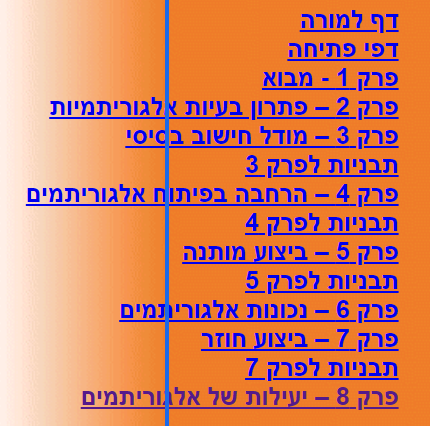 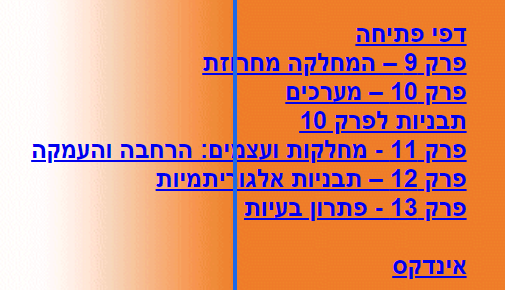 יש ללמוד את פרקים 2-7 , כולליש ללמוד את פרק 9 בלבדשאלהתשובההערההאם נדרש ידע מוקדם?לא !!!אני יוצא מנקודת הנחה שהידע של כולם זהה והוא ברמה התחלתית. תלמידים שיתקשו יקבלו עזרה גם ברמה פרטנית. הכלל המנחה שלי הוא- נלחמים על כל תלמידהאם לתלמידי העמט יש יתרון על פני מי שלא למד בכיתת העמט?לאאני יוצא מנקודת הנחה שהידע של כולם זהה והוא ברמה התחלתית. תלמידים שיתקשו יקבלו עזרה גם ברמה פרטנית. הכלל המנחה שלי הוא- נלחמים על כל תלמידהאם כל מי שעובר מתקבל?תלויבכיתה ישנן 27 עמדות מחשב ולפי זה נקבע כמה תלמידים יתקבלו למגמההאם יש צורך בידע טוב באנגלית?תלוי מהו הצורך.מרבית האתרים שאליהם תופנו לבצע מחקר הנם באנגלית ולכן רצוי לגעת אנגלית ברמה טובה. יחד עם זאת – אנגלית איננה התניה לקבלה למגמהמה ההבדל בין מדעי המחשב להנדסת תוכנה?מדעי המחשב לומדים רק 5 יחידות לימוד ותלמידי הנדסת תוכנה לומדים 10ישנם הבדלים נוספים כגון חלופות בחירה שונות אך לא ניתן לפרט זאת כאן באריכות. ניתן לתאם מולי שיחה פרטית לקבלת הסברים נוספיםהאם ישנה האפשרות לקבל יותר מ 10 יחידות לימוד במגמת הנדסת תוכנהלאהאם ניתן להתקבל למגמת הנדסת תוכנה בכיתה יא?חד משמעית – לאמה לגבי תלמידים הלומדים מדעי המחשב באוניברסיטה?רק עם קבלת האישור מהאוניברסיטה על הצלחה בכל המבחנים- הם זכאים לפטורהפטור הנו רק עבור הנושאים הנלמדים ב 5 יחידות הלימוד הראשונות. הפטור מהאוניברסיטה לא תקף עבור עבודת הגמרהאם המבחנים נעשים על המחשב?לא !כל הבחנים והמבחנים מתקיימים כמבחן רגיל על דף תשובות.האם צריך לזכור בעל פה חומרים לקראת מבחנים?לא. אבל...מבחנים מתקיימים עם חומר פתוח ולכן נושא הזיכרון לא תקף כאן. בחנים מתקיימים עם חומר סגור ובהתאם לכללי ביהס הם יכללו חומרים שנלמדו רק בשלושת השיעורים האחרוניםהאם ישנן פעילויות במגמה?כןבדרך כלל אנחנו משתתפים באליפויות סייבר של משרד החינוך ובאולימפיאדת מדעי המחשב של אוניברסיטת תל אביב/בר אילן. יתגנו עוד פעילויות נוספות כגון מהנדסות העתיד של התעשיה האוירית, cyberGirls , מפגשים עם תעשיידע וכו'האם הלמידה היא רק תיאורטית?חד משמעית לאחלק משמעותי מהזמן הנו עבודה מעשית. גם שיטות הלימוד הנן מגוונות ומעניינותאם יש לי שאלות נוספות- איך ניתן ליצור אתך קשרבמיילבמשובzivyahalom@gmail.comדרך המחנכות 